Chủ đề: [Giải toán 6 sách Cánh diều tập 1] - Bài 6 thuộc Chương 3: Hình học trực quanDưới đây Đọc tài liệu xin gợi ý nội dung giải bài tập SGK Toán lớp 6 Tập 1 Cánh diều theo chuẩn chương trình mới của Bộ GD&ĐT:Giải Toán 6 Cánh diều chương 3 bài 6 chi tiết1. Kiến thức cần ghi nhớa) Hình có tâm đối xứngNhững hình có một điểm O sao cho khi quay nửa vòng quanh điểm O ta được vị trí mới của hình chồng khít với vị trí ban đầu (trước khi quay) thì được gọi là hình có tâm đối xứng và điểm O được gọi là tâm đối xứng của hình.b) Tâm đối xứng của một số hìnhTâm đối xứng của hình bình hành, hình thoi, hình vuông, hình chữ nhật là giao điểm của hai đường chéo.Tâm đối xứng của hình lục giác đều là giao điểm của các đường chéo chính.2. Trả lời câu hỏi trong bài trang 112Câu hỏi: Hãy tìm một số hình có tâm đối xứng và chỉ ra tâm đối xứng của hình đó.Gợi ý:Có rất nhiều hình có tâm đối xứng mà em có thể tìm kiếm, ví dụ: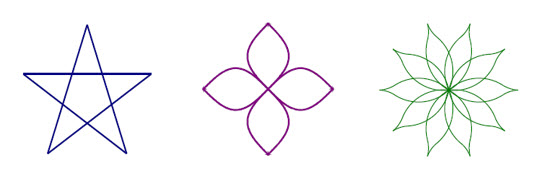 3. Bài tập về nhà: (Giải Toán 6 Cánh diều chương 3 bài 6 trang 112)Tổng hợp các bài tập cần giải sau đây:Bài 1 trang 112 Toán lớp 6 tập 1 (Cánh Diều) : Trong các hình từ Hình 66 đến Hình 69, hình nào có tâm đối xứng? Nếu là hình có tâm đối xứng....Bài 2 trang 112 Toán lớp 6 tập 1 (Cánh Diều)  : Trong Hình 70, các hình từ a) đến c), hình nào có tâm đối xứng? Nếu là hình có tâm đối xứng....Bài 3 trang 112 Toán lớp 6 tập 1 (Cánh Diều)  : Hãy tìm một số hình có tâm đối xứng trong thực tiễn.....-/-Vậy là trên đây Đọc tài liệu đã hướng dẫn các em hoàn thiện phần giải Toán 6 Cánh diều chương 3 bài chương 3 bài 6: Hình có tâm đối xứng Chúc các em học tốt.